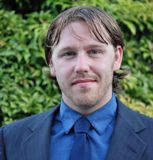 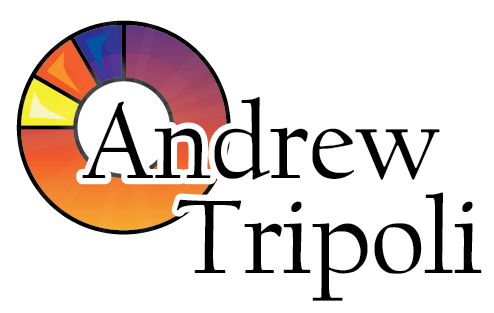 Andrew Tripoli Seo-gu  Incheon, South KoreaProfile7 years experience teaching and working with children age 5-17 Previous ESL teaching experienceU.S. Passport120 Hr. TEFL certification with endorsements in youth education, business English, and grammarCurrently lives in South KoreaEducation/CertificationsBachelor of Science	Major: Communication      Minor: Theatre Arts			 	May 2013	University Attended: Southern Utah UniversityTEFL Certification 	120 Hr course with youth, business English, and grammar endorsements 	February 2014Work ExperienceNative English Teacher		Incheon English Village 	Seo-Gu, S. Korea	2014 - 2015Update curriculum  to better educate studentsDevelop curriculum around various topics including: journalism, advertising, and graphic designAid in the training of new staffPromote school in various local festivals and fairsLead Instructor			Trackers Earth 			Portland, OR		2014Educated children age 5-10 about primitive skillsShowed basics of outdoor conservation to students and co-workersCreated fantasy programs outdoors which taught skills while telling larger storiesShared skills to other educators to benefit entire programProgram Instructor			Thousand Pines OE		Crestline, CA		2014Taught outdoor science and education to children age 10-13Played active role in all school functionsInvolved with staff educational programsWoodshop Supervisor			Camp Echo			Burlingham, NY	2011, 2012Turned least popular camp activity of 2011 into one of the most popular in 2012 Maintained shop equipment Counseled activity specialists in shop Taught various camp projects with campers aged 8-16 Built and designed various camp improvements. Notable additions: archery shed, water containers & clotheslinesCamp Counselor 			Camp Cayuga 			Honesdale, PA		2009, 2010	Instructed 20+ activities to campers aged 5-15, including: theatre, model rocketry, and arts and craftsSafeguarded the wellbeing of campers aged 5-12 Performed as an active part of evening activities and special eventsCamp Counselor 			Slayton House 			Columbia, MD		2008 Taught children aged 4-8 about theatrical artsLead 10-20 children aged 5-13 on field tripsTook care of all theatre lighting for camp productionsLeadership ExperiencePresident; Vice-President; Executive Council 	Service at SUU		Cedar City, UT		2010-2012Generated new opportunities for service learning within Cedar City Provided an outlet for students to voice concerns about their issuesCollaborated with civil rights groups to work towards equality for all individualsBecame SUU Organization of the Year during 2011Associate Marketing Director			SUUSA Marketing	Cedar City, UT		2012Supervised a team of three during all marketing campaignsDevised innovative marketing campaigns using tactics such as social media and posters for campus-wide events Authored official marketing style guide for all SUUSA publicity  